ŠKOLNÍ VZDĚLÁVACÍ PROGRAMpro školní družinu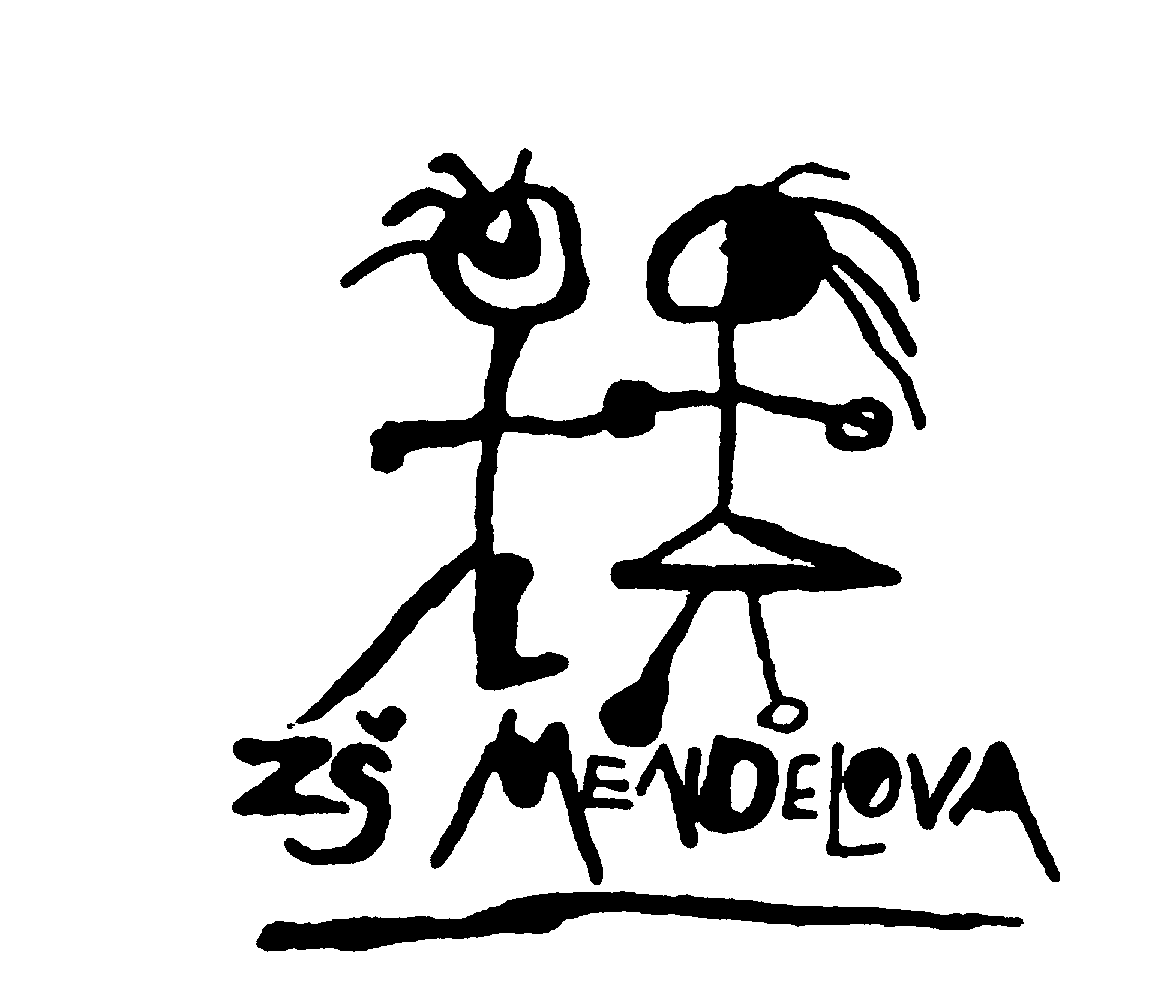 ZÁKLADNÍ ŠKOLY,Praha 4, Mendelova 550ŠKOLA ÚSPĚŠNÉHO ŽIVOTAPlatnost dokumentu od: 1. září 20231. Identifikační údaje                                          motto:„Velké ideály nepotřebují jen křídla, ale též vhodný terén, z něhož by mohly vzlétnout.“E. Hemingway Údaje o škole:Základní škola, Praha 4, Mendelova 550
Mendelova 550
149 00 Praha 4 - Jižní Městoředitelka: PhDr. Martina Thumsová
tel.: 272 088 221
fax: 272 088 228
e-mail: skola@zsmendelova.cz 
www stránky: www.zsmendelova.czIČO: 61 38 85 30vedoucí vychovatelka: Bc. Jana Fingrová, DiS.Zřizovatel:Městská část Praha 11
Úřad městské části Praha 11
Ocelíkova 672
149 41 Praha 4
tel.: 267 902 111
e-mail: podatelna@p11.mepnet.cz
www stránky: www.praha11.czPlatnost dokumentu od: 1. září 2023Podpis ředitelky :                                                                 Razítko školy:2. Charakteristika školy Základní škola, Praha 4, Mendelova 550 je úplnou státní základní školou s 1. až 9. postupným ročníkem a kapacitou 800 žáků. Nachází se na okraji  města Prahy, v městské části Jižní Město, v pěkném prostředí nedaleko Hostivařského lesoparku a Hostivařské přehrady. Okolí školy nabízí velmi dobré možnosti pro činnost školní družiny.Škola je bezbariérová. Budova je čtyřpodlažní, nejnižší podlaží slouží k vyučování prvních tříd a nalézají se zde také herny školní družiny. Toto podlaží umožňuje využití samostatného vchodu do školní budovy, čímž se snažíme zajistit našim nejmenším žáčkům co nejbezpečnější vstup.  Součástí školy je školní družina, školní klub a školní jídelna. Interiér školy je vyzdoben žákovskými pracemi.3. Charakteristika ŠDŠkolní družina je součástí základní školy a nachází se v budově školy.Školní družina je školské zařízení výchovy mimo vyučování. Slouží především k odpočinku, dále k rozvoji zájmu žáků v době po vyučování, k efektivnímu využití volného času. Školní družina také dává prostor pro komunikaci mezi dětmi navzájem, rodiči a vychovatelkami. Školní družinu mohou navštěvovat žáci 1. – 4. ročníku základní školy. Její činnost vychází z pedagogiky volného času. Cílem je snaha o vytvoření místa pro odpočinek žáků po vyučování a zároveň rozvoj individuálních zájmů v rámci volného času.Školní družinu tvoří celkem 9 oddělení, průměrná naplněnost je 28 dětí. Kapacita školní družiny je 250 dětí. Jednotlivá oddělení mohou být i věkově smíšená.Školní družina využívá pro svou činnost jak vlastní herny i učebny prvních tříd. Části místností jsou vyhrazeny k hraní na podlaze, která je kryta kobercem.Vybavení hrami, hračkami, pomůckami a materiály je průběžně obnovováno a doplňováno.Víceúčelové hřiště s umělým povrchem hlavně je využíváno k pohybovým a míčovým hrám dětí.V rámci školní družiny probíhají zájmové kroužky, které jsou zaměřeny na činnost sportovní, výtvarnou, estetickou a hudební. Pro nadané žáky je v nabídce kroužek Chytré hlavičky a Věda nás baví.Co dětem naše školní družina umožňuje:vyjádřit svůj názortvořit, poznávat, zkoumat, experimentovat, rozvíjet představivostkomunikovat s dětmi i dospělými, navazovat přátelstvíspolupracovat v týmuposílení zdravé sebeúcty – oceněním, pozitivním hodnocenímNaše školní družina chce vytvořit dětem klidné a tvořivé prostředí, kde mohou uplatnit své schopnosti a dovednosti, smysluplně vyplnit svůj volný čas, připravit je na život tak, aby byly úspěšné ve všech oborech a dokázaly se vyrovnat i s neúspěchy.4. Konkrétní cíle zájmového vzděláváníHlavní úkolyprostřednictvím hry rozvíjet u dětí tvořivost a fantaziivést děti k aktivnímu odpočinkurozvíjet vhodné návyky a dovednostiCíle ŠVP ŠDrozvíjet osobnost člověkapochopit a uplatňovat zásady demokracievytvářet vědomí národní a státní příslušnostirespektovat jinou etnickou kulturní skupinuvytvářet ovzduší vzájemné důvěry a pomocispolečně stanovit pravidla slušného chování a dbát na jejich dodržovánípředcházet negativnímu jednání dětíučit komunikovat, spolupracovat a respektovat sepochopit a uplatňovat princip rovnosti mužů a ženzískávat a uplatňovat znalosti o životním prostředí a jeho ochranědodržovat bezpečnost a ochranu zdravípodporovat osobní spokojenost a pohodu dítětepodněcovat žáky k tvořivému myšlení, logickému uvažování a řešení problémůnabízet různorodé činnosti s individuálním přístupem k jednotlivým žákůmvytvářet podmínky a prostor pro odpočinek a relaxacirozvíjet všestrannou spolupráci s rodinami dětíZásady práce v ŠDnaslouchat dětem, nechat jim dostatek prostoru a času pro jejich seberealizacičasto děti chválit a reagovat na jejich úspěchyrespektovat potřeby dětí, jednat nenásilně, přirozeně, citlivě, navozovat pohodu a klidchovat se k dětem důvěryhodně a spolehlivě, jsme pro ně jistotou a bezpečímrozvíjet u dětí zdravé sebevědomí, sebejistotu, schopnost být samo seboupřizpůsobit se životu v sociální skupině a jednat v duchu základních lidských a etických hodnotVNITŘNÍ ŘÁD ŠKOLNÍ DRUŽINY A ŠKOLNÍHO KLUBUŠkolní družina (dále ŠD) poskytuje zájmové vzdělávání žákům přihlášeným k pravidelné denní docházce. Činnost družiny je určena především pro žáky 1. – 3. ročníku základní školy. Po domluvě s vedoucí vychovatelkou mohou být do školní družiny přijati i žáci ze 4. ročníku.Platba za ŠD je 600,- Kč měsíčně.Školní klub (dále ŠK) poskytuje zájmové vzdělávání (nabídku kroužků) žákům z druhého stupně ZŠ a dále žákům z prvního stupně, kteří nejsou přihlášeni do ŠD. Platba za ŠK je 400,- Kč měsíčně.Provoz školní družiny je stanoven ve dnech školního vyučování v době od 6:30 do 7:45 hodin (ranní ŠD) a od 11:55 do 18:00 hodin (odpolední ŠD). Kapacita ŠD je 250 žáků. Umísťování žáků do ŠD je nenárokové, tzn., že při naplnění kapacity ŠD již není možné přijímat další žáky. Přihlašování žáků do ŠD probíhá na začátku a v průběhu školního roku formou zápisních lístků, do nichž rodiče vyplní základní informace o žácích, odchody domů a kontakty na zákonné zástupce dítěte, event. další osoby. Pokud má žák odejít v jiný čas, než je uvedený v zápisním lístku, popřípadě s jinou osobou nebo sám, pak o tom musí být pedagog informován písemně pomocí uvolňovacího listu. V žádném případě nemůže pedagog uvolnit žáka na základě telefonického rozhovoru s rodičem.Podmínky docházky do ŠD, ŠKOdevzdání řádně vyplněného zápisního lístku a zaplacení poplatku za ŠD nebo ŠK.Placení ŠD je stanoveno částkou 600,- Kč měsíčně převodem na účet školní družiny a školního klubu nebo v hotovosti paní Ing. Kateřině Kulhánkové. Placení ŠK je stanoveno částkou 400,-Kč měsíčně v hotovosti paní vychovatelce Vladislavě Höschlové nebo převodem na účet školní družiny a školního klubu. Platba probíhá čtvrtletně, splatnost částky je nejpozději do 15. dne počínajícího období: do 15. 9. na období září – prosinec, do 15. 1. na období leden – březen, do 15. 4. na období duben – červen.Způsob evidence účastníků ŠD, ŠKŠD – evidence účastníků prostřednictvím třídní knihy (Přehled výchovně vzdělávací práce)ŠK – evidence účastníků prostřednictvím třídní knihy zájmových činnostíProvozní doba  a organizace ŠD a ŠK Příchody do ranní ŠD 6:30 – 7:45 hodin.Vyzvedávání dětí ze ŠD je možné od 13:00 do 14:00 hodin, dále od 15:30 až do 18:00 hodin průběžně.Od pondělí do čtvrtka jsou žáci ŠD v době od 14:00 do 15:30 hodin na vycházce. V průběhu této doby jsou děti s družinou na vycházce, na zájmových kroužcích, popř. mají zájmovou činnost ve třídách. V tuto dobu není možné děti rodičům vydávat.V pátek je možné vyzvedávat děti po zkrácené vycházce, tj. od 15:00 hodin.Vyzvedávání dětí ze školní družiny je možné:družinovým vchodem prostřednictvím čipů (čipy v potřebném množství lze zakoupit u finanční referentky Ing. Kateřiny Kulhánkové, cena čipu je 100,- Kč. Čipy zůstávají majetkem zákonného zástupce dítěte, poplatek za čip se nevrací.)samostatným odchodem dítěte ze školní družiny (dle časů odchodů v zápisním lístku, popř. lístečky s časem odchodů na jednotlivé dny)Pro případnou komunikaci rodiče s vychovatelkou slouží zvonky do jednotlivých oddělení ŠD, které se nacházejí též u družinového vchodu ZŠ.Do ŠK docházejí žáci podle rozvrhu kroužků a zájmových činností, nejdříve 10 minut před zahájením kroužku.Při nevyzvednutí žáka do 18:00 hodin se vychovatelka telefonicky spojí s rodiči, příp. dalšími uvedenými osobami na zápisním lístku. Pokud se jí to nepodaří, bude informována Policie ČR.Žáci mohou používat mobilní telefon a jiná elektronická zařízení pouze po domluvě s vychovatelkou. Za soukromé věci, které žáci přinesou do ŠD, vychovatelka nezodpovídá.Žáci se v době pobytu ve ŠD a ŠK řídí vnitřním řádem ŠD a ŠK. Dodržují také pravidla chování, která jsou součástí školního řádu.Žáci mohou být ze školní družiny i školního klubu vyloučeni pro hrubé nebo opakované porušení kázně a za nedodržování provozní doby ŠD a ŠK.Žák bude vyřazen ze ŠD a ŠK pro neplnění finanční úhrady.Žáci přihlášeni do ŠD se mohou zúčastňovat všech akcí pořádaných ŠD a využívat prostory a zařízení ŠD.Nejvyšší počet účastníků na jednoho pedagogického pracovníka je ředitelem školy stanoven takto: činnosti v okolí školy – celé odděleníčinnosti mimo Prahu 11 – do 25 dětíPodmínky přihlášení a docházky do kroužků probíhajících v rámci ŠDPřihlášení žáka do kroužků probíhá na začátku školního roku elektronicky na webu školy. Kód přihlášení žák obdrží od vedoucí vychovatelky prostřednictvím třídního učitele. Kód je shodný s variabilním symbolem pro platbu převodem (totožný i pro platbu obědů). Rodiče mohou přihlásit žáka na kroužek i v průběhu školního roku po domluvě s paní vychovatelkou Vladislavou Höschlovou.Odhlášení žáka z kroužku je nutné písemně s podpisem rodičů.V rámci platby za ŠD (600,- Kč měsíčně) může být žák přihlášen maximálně na dva kroužky (kroužek AJ pro 1. a 2. třídy se nezapočítává).V rámci platby za ŠK (400,- Kč měsíčně) může být žák přihlášen na libovolný počet kroužků.Žák může být z kroužku vyloučen vedoucím kroužku, a to pro opakované porušování kázně, narušování chodu kroužku, špatnou spolupráci s pedagogem a s ostatními dětmi a nezájem o účast na kroužku. Vyloučení žáka z kroužku musí vždy předcházet písemné nebo telefonické upozornění rodičů vedoucím kroužku.Maximální počet žáků na kroužcích je stanoven individuálně podle zaměření kroužku takto:	kroužek se sportovním zaměřením 30 dětí, kroužek s výtvarným zaměřením 25 dětí, rukodělný kroužek 15 - 17 dětí, hudební a dramatický kroužek 15 dětí, ostatní kroužky 25 - 30 dětí.Předávání žáků z vyučování do ŠD a ze ŠD na kroužky a zpět probíhá přímo příslušné vychovatelce nebo učitelce. V Praze dne 28. srpna 2023Bc. Jana Fingrová, DiS.                                                         PhDr. Martina Thumsová       vedoucí ŠD                                                                         ředitelka školyCELOROČNÍ TEMATICKÝ PLÁN ŠDPodzimTematické okruhy: začátek školního roku, škola (poznej a orientuj se ve škole, okolí školy, okolí družiny, dopravní situace), třída, ŠD, ŠJ (stolování, hygiena stolování – hygiena rukou, pravidla stolování, zdravá strava), pravidla slušného chování (mezilidské vztahy, zdravení, poděkování, úcta), příroda na podzim, estetika (barvy podzimu, výtvarné a pracovní techniky, práce s přírodninami), literatura (četba na pokračování)Cíle: rozšiřování slovní zásoby a vědomostních obzorů, hranice vztahu dítě – dospělý, vytváření vztahů dětí mezi sebou, eliminace nebezpečí na silnici, osvojení si metod práce s informacemi, rozvoj estetického cítění, získávání nových poznatků použitelných v dalším životěZÁŘÍ:  Téma – Jsme jedna rodina-   seznámení dětí s novým prostředím, s novým režimem a s novými kamarády-   seznámení dětí s bezpečností při aktivitách ve ŠD-   výzdoba klubovny-   poznávací vycházky po okolí, po sídlišti, na hřiště, do Hostivařského a Milíčovského          lesoparku-   učíme se bezpečnému chování na komunikacích-   základy společenského chování-   základní hygienická pravidla-   pohybové hry v místnosti-   míčové hry na hřišti (učíme se pravidla)ŘÍJEN:  Téma – Vyrážíme do přírody-    vycházky do přírody (poznávání přírodnin, zvířat, ptáků, sběr přírodnin, stavby „domečků“ v lese)-    přírodovědné hádanky a kvízy-    návštěva ZOO koutku v Hostivařském lesoparku (celodružinová akce)-    pohybové hry na hřišti a na louce-    práce s encyklopediemi-    práce s přírodním materiálem, kreslení ve volné přírodě-    soutěže, závody a turnaje mezi jednotlivými odděleními (celodružinová akce)LISTOPAD:  Téma – Potřebujeme draka, knížku a pastelky-   četba oblíbených knih dětí, výstavka knih v odděleních-    návštěva školní knihovny-    beseda s dětmi na téma „Moje oblíbená knížka nebo časopis“-    literární výchova – malování, čtení a dramatizace pohádek, hádání pohádek-    malujeme pohádky (celodružinová akce)-    rozvíjení slovní zásoby (didaktické hry, doplňovačky, křížovky, jazykolamy)-    tematická vycházka – knihkupectví-    drakiáda (celodružinová akce)ZIMATematické okruhy: zimní sporty, příroda (pozorování, přezimující ptactvo, krmení ptáků), zdraví (otužování, zdravá strava, skladba jídelníčku, ovoce, hygiena stolování), tradice a zvyky (advent, Vánoce, Tři králové, masopust, zpěv a poslech koled), estetika (zimní barvy, výtvarné a pracovní techniky), obec (rozšíření teritoria – hasiči, policie, pošta, dětský lékař), literatura (četba na pokračování).Cíle: osvojení si metod práce s informacemi, získávání nových poznatků, rozvoj estetického cítění, rozšiřování znalostí a dovedností, využití praktických zkušeností, účelné trávení volného času, rozvoj pohybu, uvolnění, relaxace, rozvoj individuálních schopnostíPROSINEC:  Téma – O Vánocích se plní naše přání-    pohybové hry na sněhu-    vycházky po okolí (vánoční výzdoba obchodů, vánoční trhy)-    přírodovědné vycházky – staráme se o zvířata v zimě-    vánoční besídky, píšeme dopis „Ježíškovi“ (celodružinová akce)-    vánoční výzdoba kluboven a prostor ŠD, vánoční stromek-    „Čertovský“ sportovní rej (míčové a pohybové hry v tělocvičně)-    divadlo s vánoční tematikou, návštěva divadelního představeníLEDEN:  Téma – Dovádíme na sněhu-    sportovní vycházky – sáňkování, bobování-    přírodovědné vycházky – staráme se o zvířata v zimě-    orientační vycházky – poznáváme lépe okolí školy a našeho bydliště-    hry na sněhu, stavby ze sněhu, zimní sporty (celodružinová akce)ÚNOR:  Téma – Letem celým světem-    úcta ke každému povolání – význam pro společnost-    čím chci být, až vyrostu – kreslíme obrázek (celodružinová akce)-    vztah k hendikepovaným dětem (rozhovory, komunikační hry)-    vycházky se sportovní tematikou-    hry se sněhem-    volné hry dětí venku i v klubovně-    karneval (celodružinová akce)-    víte, co je masopust?JAROTematické okruhy: sport, příroda (pozorování, jarní květiny, kvetoucí stromy, mláďata, hnízdění ptáků, přírodovědné vycházky), komunikace (verbální, neverbální, porozumění, chápání druhých, empatie), domov, rodina (rodiče, sourozenci, prarodiče, úcta ke stáří, bydlení), literatura (četba na pokračování).Cíle: získávání nových poznatků, rozšiřování znalostí a dovedností, zlepšování orientace v prostředí, účelné trávení volného času, rozvoj pohybu a relaxace, ochrana zdraví, rozvoj individuálních schopností, využití praktických zkušeností, rozvoj slovní zásobyBŘEZEN:  Téma – Líná kůže nic nezmůže!-   Den Země – dny Prahy 11-   HV – jarní zpívání (soutěž v odděleních)-   úklid klubovny a okolí ŠD, kompletace stavebnic a her, úklid hraček-   vycházky do přírody – sledujeme změny v přírodě, kvízy o přírodě-   turistické a zdravotní vycházky na louku, do lesa a k potoku -  VV, PV – velikonoční tematika, výzdoba klubovny, obyčeje a zvyky-   výroba dárků pro budoucí prvňáčkyDUBEN:  Téma – Kudy, kam…..-    vycházky zaměřené na orientaci v přírodě-    orientační běh v Hostivařském lesoparku (celodružinová akce)-    jarní hry dětí na hřišti – cvrnkání kuliček, skákání panáka, skákání přes gumu, malování      křídou na zem, hry na písku, pohybové hry, míčové hry, bojové hry-    HV – jarní zpívání (soutěž v odděleních), nácvik velikonočních koled-    vycházky na hřiště, do lesa, na louku-    volné hry dětí na hřištiKVĚTEN:  Téma – Sluníčko nám svítí a příroda voní-    příprava na odjezd do ŠVP-    vycházky do přírody-    Den matek – povídáme si o mamince, výroba dárečku pro maminku-    malování křídou na chodník, jarní hry a sporty-    zápasy a turnaje – soutěžíme v míčových hráchLÉTOTematické okruhy: sport, příroda (přírodovědná vycházka, pozorování, květiny, práce s encyklopedií), zájmy, literatura (četba na pokračování), hudba, barvy (barvocit, letní odstíny), prázdniny (táborové písně, orientace v přírodě a v terénu, první pomoc v přírodě, ochrana zdraví).Cíle: účelné trávení volného času, využívání nových poznatků, zkušeností a dovedností, rozvoj individuálních schopností ČERVEN:  Téma – Prázdniny klepou na dveře-    Mezinárodní den dětí – netradičně sportovní odpoledne na hřišti (celodružinová akce)-    povídáme si o prázdninách-    vyhodnocení celoročních akcíPRŮBĚŽNĚ:-   opakování a procvičování učiva formou her-   příprava na vyučování-   opakování zásad bezpečnosti a ochrany zdraví-    zlepšování komunikace a společenského chování-    rozvíjení ohleduplnosti-    pěstování kamarádských vztahů a tolerance-    výchova k péči o estetické prostředí ŠD-    společná četba v rámci poledního klidu, popř. poslech-    zájmové kroužky probíhající v rámci ŠD-    interaktivní a výukové programy-    divadelní představení-    činnost výtvarná, pracovní, estetická a hudebníZpracovala: Bc. Jana Fingrová, DiS.